Naam : 		Voornaam : 	Ouder 1/ vader		Ouder 2/ moeder ……………………………OFFICIEEL VERBLIJFSADRES VAN UW KIND: BIOLOGISCHE MOEDER OF BIOLOGISCHE VADER (doorstreep wat niet past)Straat : 			Nr. : 	Postnummer : 			Gemeente : 	Vast telefoonnr. :		gsm…………………………………………….E-mail: (in drukletters)……………………………………………………………………………………………………OFFICIEEL VERBLIJFSADRES VAN UW KIND: BIOLOGISCHE MOEDER OF BIOLOGISCHE VADER (doorstreep wat niet past)Straat : 			Nr. : 	Postnummer : 			Gemeente : 	Vast telefoonnr. :		 gsm…………………………………………….E-mail: (in drukletters)……………………………………………………………………………………………………LEEFSITUATIE VAN UW KINDTwee-ouder-gezin, één-oudergezin (ouders gescheiden, ouder overleden, bewust alleenstaand ouderschap…)Indien jullie kind niet bij beiden ouders woont, graag de gedetailleerde verblijfsregeling vermelden.…………………………………………………………………………………………………………………………………………………………………………………………………………………………………………………………………………………………………………………………………………………………………………………………………………………………………………………………………………………………………………………………………………………………………………………………………………………………………………………………………………………………………………………………………………………………………………………………………………………………………………………………………………………………………………..................................................................................................................................INDIEN U NIET SAMENWOONT MET DE VADER VAN UW KINDIndien er geen verblijfsregeling is afgesproken, gaan wij er van uit dat jullie beiden jullie kind mogen komen afhalen na de lessen of als het kind tijdens de schooluren ziek wordt. In het geval er een verblijfsregeling is, volgt de school de afspraken uit die verblijfsregeling.

DE REKENINGEN ZULLEN BETAALD WORDEN DOOR:De vader of ouder 1 	voor 	100% 	of 	50% (omkring de % die overeengekomen is)De moeder of ouder 2 	voor 	100% 	of 	50% (omkring de % die overeengekomen is)ANDERENZijn er nog andere mensen die uw kind mogen afhalen na de lessen of als het tijdens de schooluren ziek wordt? Naam, contactgegevens en relatie met het kind vermelden. Eventueel ook de volgorde waarin deze mensen moeten gecontacteerd worden.INFORMERENWij informeren altijd gratis beide ouders over het schoolleven van uw kind (info over activiteiten, oudercontact, facturen…) Hoe bereiken we jullie het best?Via de post: de ouder bezorgt hiervoor jaarlijks 10 geadresseerde en gefrankeerde enveloppen aan de schoolVia e-mailANDERE PARTNERSNaam van partner van biologische vader ……………………………………………………………………………………….Uw eventuele partner mag:Informatie van de school krijgen over jullie kind: ja/neeHet oudercontact bijwonen: ja/neeNaam van partner van biologische moeder: ……………………………………………………………………….Uw eventuele partner mag:Informatie van de school krijgen over jullie kind: ja/neeHet oudercontact bijwonen: ja/neeINDIEN U NOG KINDEREN OP ONZE SCHOOL HEEFT, NOTEER DAN HIER HUN NAAM EN KLAS
De school houdt deze gegevens bij in het leerlingendossier. 
Ik verbind er mij toe om de school te verwittigen indien bovenstaande gegevens wijzigen.

Plaats en datum:	              	                    Naam en handtekening ouder:KleuterschoolKerkhofstraat 43        1840 Londerzeel 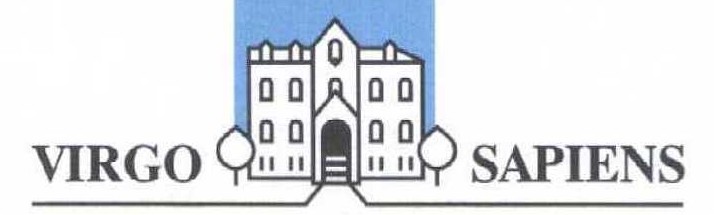 Inlichtingenfiche 
Bij niet samenwonende ouders
Gegevens verstrekt door de ouder die niet bij de inschrijving aanwezig is.Naam en voornaamTelefoon thuisGSMRelatie met het kind123Naam en voornaamGeboortedatum Klas 12345